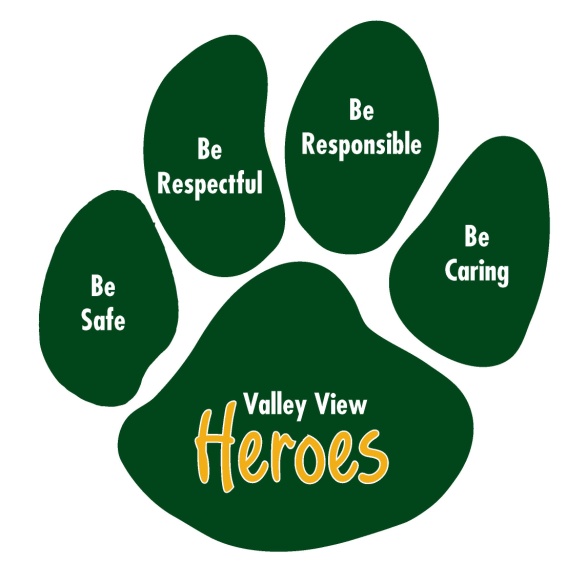 Name  ___________________________________  Ticket earned for ____________________________Name  ___________________________________  Ticket earned for ____________________________Name  ___________________________________  Ticket earned for ____________________________Name  ___________________________________  Ticket earned for ____________________________Name  ___________________________________  Ticket earned for ____________________________Name  ___________________________________  Ticket earned for ____________________________Name  ___________________________________  Ticket earned for ____________________________Name  ___________________________________  Ticket earned for ____________________________